					CANTINE MUNICIPALE DE PÉDERNEC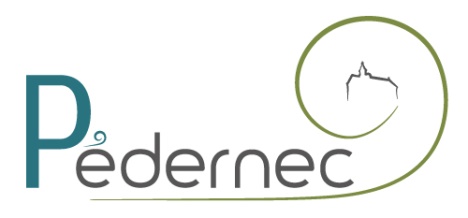 Toutes les viandes sont FRANÇAISES.Semaine duDu 28 septembre au 2 octobre  2020Du 5 au 9 octobre 202012 au 16 octobre 2020LUNDIMenu BIOBetteraves – concombresSteak hachéFritesYaourt CruditésLasagnesSaladeCrème dessert Potage aux légumesVeau marengoSemouleCamembertFruit MARDIPotage aux potimarronsCrousti formagePâtesCompote – biscuit  Salade composéeFilet de colinRiz basmatiSt Paulin Fruit Menu VÉGÉTARIENSalade verte composéePizza eux fromagesSaladeYaourt JEUDISalade verte composéeFilet de cabillaudSemoule – ratatouilleFromage blanc Salade verte composéeEscalope de pouletPuréeYaourt Menu - BIOCruditésEscalope de dindePâtesGoudaFruit  VENDREDIMelonPaëllaComtéFruit Menu - BIOPotage aux légumesOmelettePetit-pois carottesGâteau de semouleMenu élaboré par les enfants